Официально________________________________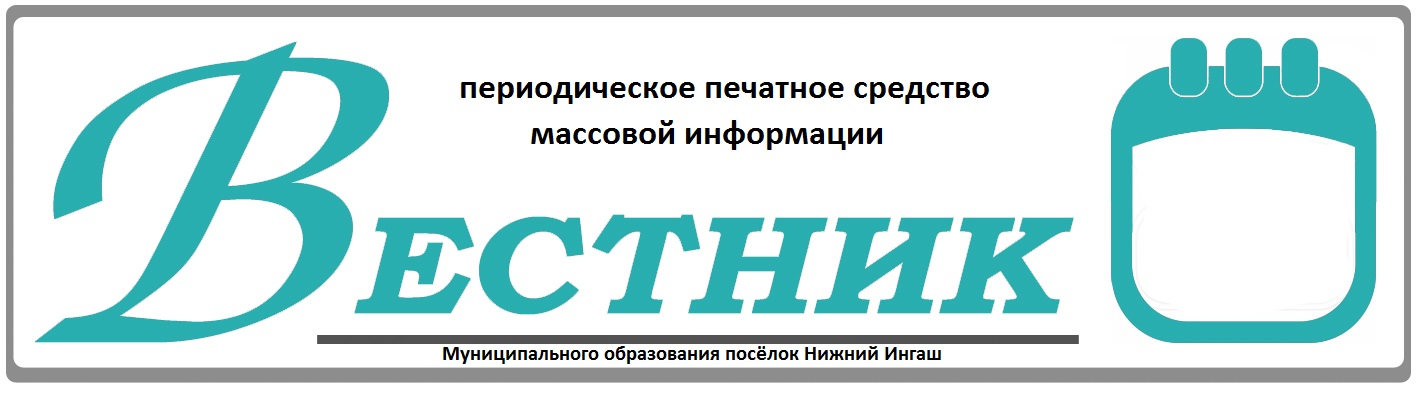 АДМИНИСТРАЦИЯ ПОСЕЛКА НИЖНИЙ ИНГАШНИЖНЕИНГАШСКОГО РАЙОНА КРАСНОЯРСКОГО КРАЯ    ПОСТАНОВЛЕНИЕО создании сил граданской обороны и поддержании их в готовности  к действиямВ соответствии с Федеральным законом от 12.02.1998  № 28-ФЗ          «О гражданской обороне», постановлением Правительства Российской Федерации от 26.11.2007 № 804 «Об утверждении Положения                          о гражданской обороне в Российской Федерации» и в целях осуществления мер по поддержанию в постоянной готовности к применению                         по предназначению сил и средств гражданской обороны, обеспечению мероприятий и действий по защите населения от опасностей, возникающих при военных конфликтах или вследствие этих конфликтов, а также              при чрезвычайных ситуациях природного и техногенного характера постановляю:1.   Утвердить:Положение о силах гражданской обороны муниципального образования поселок Нижний Ингаш (далее – Положение) согласно приложению № 1 к постановлению;перечень структурных подразделений органа местного самоуправления, учреждений, предприятий и организаций создающих силы гражданской обороны (далее - перечень органов, создающих силы гражданской обороны) согласно приложению № 2 к постановлению.2.    Руководителям структурных подразделений, учреждений, предприятий и организаций, указанным в перечне органов, создающих силы гражданской обороны, организовать создание, подготовку и поддержание       в состоянии постоянной готовности сил гражданской обороны                         в соответствии с Положением, утвержденным настоящим постановлением.3.   Контроль за исполнением постановления оставляю за собой.4. Опубликовать постановление в периодическом печатном средстве массовой информации «Вестник муниципального образования поселок Нижний Ингаш» и на Официальном сайте муниципального образования поселок Нижний Ингаш.(Окончание на стр. 2)03 июня   2019 года                                                                                                ВЕСТНИК №145. Постановление вступает в силу в день, следующий за днем его официального опубликования.Глава посёлка Нижний Ингаш                                                                                                         Б.И .Гузей                                                                     Приложение № 1 к постановлению                                                                  администрации поселка Нижний Ингаш                                                                         от  03.06.2019г.       №108Положение о силах  гражданской обороны МО поселок Нижний ИнгашОбщие положенияНастоящее Положение о силах гражданской обороны муниципального образования (далее - Положение) разработано в соответствии с Федеральным законом от 12.02.1998  № 28-ФЗ «О гражданской обороне», постановлением Правительства Российской Федерации от 26.11.2007 № 804 «Об утверждении Положения о гражданской обороне в Российской Федерации» и определяет основы создания, поддержания в готовности и применения сил гражданской обороны на территории муниципального образования.1. Силы гражданской обороны МО поселок Нижний Ингаш:К силам гражданской обороны МО поселок Нижний Ингаш относятся:муниципальная пожарная охрана;аварийно-спасательные формирования;спасательные службы;нештатные формирования по обеспечению выполнения мероприятий по гражданской обороне.1.1.1.     Муниципальная пожарная охрана создается в соответствии с действующим законодательством.1.1.2.     Аварийно-спасательные формирования создаются:на постоянной штатной основе (профессиональные аварийно-спасательные формирования);на нештатной основе (нештатные аварийно-спасательные формирования);на общественных началах (общественные аварийно-спасательные формирования).а)   Профессиональные аварийно-спасательные формированияПрофессиональные аварийно-спасательные формирования создаются по решению администрации МО поселок Нижний Ингаш, если иное не предусмотрено законодательством Российской Федерации.Профессиональные аварийно-спасательные формирования организаций создаются руководством организаций, занимающихся одним или несколькими видами деятельности, при осуществлении которых законодательством Российской Федерации предусмотрено обязательное наличие у организаций собственных аварийно-спасательных формирований.б)  Нештатные аварийно-спасательные формирования                                                                                                                                 (Окончание на стр. 3)03 июня   2019 года                                                                                                ВЕСТНИК №14Нештатные аварийно-спасательные формирования создаются организациями, эксплуатирующими опасные производственные объекты I и II классов опасности, особо радиационно-опасные и ядерно-опасные производства и объекты, гидротехнические сооружения чрезвычайно высокой опасности и гидротехнические сооружения высокой опасности,         а также организациями, эксплуатирующими опасные производственные объекты III класса опасности, отнесенными в установленном порядке к категориям по гражданской обороне. Организации создают нештатные аварийно-спасательные формирования из числа своих работников, поддерживают их в состоянии готовности в соответствии с Федеральным законом от 12.02.1998 № 28-ФЗ «О гражданской обороне» и Порядком создания нештатных аварийно-спасательных формирований, утвержденным приказом МЧС России от 23.12.2005 № 999.Администрация может создавать, содержать и организовывать деятельность нештатных аварийно-спасательных формирований для выполнения мероприятий на своей территории в соответствии с планом гражданской обороны и защиты населения, планом действий                          по предупреждению и ликвидации чрезвычайных ситуаций.Орган местного самоуправления на соответствующих территориях вправе:определять организации, находящиеся в сфере его ведения, которые создают нештатные аварийно-спасательные формирования;организовывать создание, подготовку и оснащение нештатных аварийно- спасательных формирований;вести реестры организаций, создающих нештатные аварийно-спасательные формирования, и осуществлять их учет;организовывать планирование применения нештатных аварийно- спасательных формирований.в) Общественные аварийно-спасательные формированияОбщественные аварийно-спасательные формирования создаются общественными объединениями, уставной задачей которых является участие в проведении работ по ликвидации чрезвычайных ситуаций.г) Нештатные формирования по обеспечению выполнения мероприятий по гражданской оборонеНештатные формирования по обеспечению выполнения мероприятий по гражданской обороне представляют из себя формирования, создаваемые организациями из числа своих работников в целях участия в обеспечении выполнения мероприятий по гражданской обороне и проведения                   не связанных с угрозой жизни и здоровью людей неотложных работ при ликвидации чрезвычайных ситуаций.Орган местного самоуправления может создавать, содержать                  и организовывать деятельность нештатных формирований по обеспечению выполнения мероприятий по гражданской обороне на своей территории             в соответствии с планом гражданской обороны и защиты населения, планом действий по предупреждению и ликвидации чрезвычайных ситуаций.Орган местного самоуправления в отношении организаций, находящихся в его ведении:определяет организации, создающие нештатные формирования            по обеспечению выполнения мероприятий по гражданской обороне;организуют поддержание в состоянии готовности нештатных формирований по обеспечению выполнения мероприятий по гражданской обороне;организуют подготовку и обучение личного состава нештатных формирований по обеспечению выполнения мероприятий по гражданской обороне;                                                                                                                                  (Окончание на стр. 4)03 июня   2019 года                                                                                                ВЕСТНИК №14создают и содержат запасы материально-технических, продовольственных, медицинских и иных средств для обеспечения нештатных формирований по обеспечению выполнения мероприятий             по гражданской обороне.Организации:создают и поддерживают в состоянии готовности нештатные формирования по обеспечению выполнения мероприятий по гражданской обороне;осуществляют обучение личного состава нештатных формирований    по обеспечению выполнения мероприятий по гражданской обороне;создают и содержат запасы материально-технических, продовольственных, медицинских и иных средств для обеспечения нештатных формирований по обеспечению выполнения мероприятий           по гражданской обороне.Нештатные формирования по обеспечению выполнения мероприятий по гражданской обороне создаются в соответствии с Типовым порядком создания нештатных формирований по обеспечению выполнения мероприятий по гражданской обороне, утвержденным приказом МЧС России от 18.12.2014 № 701.д)  Спасательные службыСпасательные службы муниципального образования и организаций создаются по решению органа местного самоуправления и организаций        на основании расчета объема и характера задач, выполняемых в соответствии с планами гражданской обороны и защиты населения (планами гражданской обороны).Организация и порядок деятельности спасательных служб  определяются создающими их органами и организациями в соответствующих положениях о спасательных службах.2.      Основные задачи сил гражданской обороны2.1.  Основными задачами сил гражданской обороны являются:2.1.1.     Для муниципальной пожарной охраны:организация и осуществление профилактики пожаров;спасение людей и имущества при пожарах, оказание первой помощи;организация и осуществление тушения пожаров.2.1.2.     Для аварийно-спасательных формирований:проведение аварийно-спасательных и других неотложных работ в случае возникновения опасностей для населения при военных конфликтах или вследствие этих конфликтов, а также при чрезвычайных ситуациях природного и техногенного характера;поддержание аварийно-спасательных формирований в постоянной готовности к выдвижению в зоны чрезвычайных ситуаций и проведению работ по ликвидации чрезвычайных ситуаций;контроль за готовностью обслуживаемых объектов и территорий к проведению на них работ по ликвидации чрезвычайных ситуаций;ликвидация чрезвычайных ситуаций на обслуживаемых объектах или территориях.Кроме того, в соответствии с законодательством Российской Федерации на аварийно-спасательные службы, аварийно-спасательные формирования могут возлагаться задачи по:участию в разработке планов предупреждения и ликвидации чрезвычайных ситуаций на обслуживаемых объектах и территориях, планов взаимодействия при ликвидации чрезвычайных ситуаций на других объектах и территориях;участию в подготовке решений по созданию, размещению, определению номенклатурного состава и объемов резервов материальных ресурсов для ликвидации чрезвычайных ситуаций;(Окончание на стр.5)03 июня   2019 года                                                                                                ВЕСТНИК №14пропаганде знаний в области защиты населения и территорий от чрезвычайных ситуаций, участию в подготовке населения и работников организаций к действиям в условиях чрезвычайных ситуаций;участию в разработке нормативных документов по вопросам организации и проведения аварийно-спасательных и неотложных работ;выработке предложений органам государственной власти по вопросам правового и технического обеспечения деятельности аварийно-спасательных формирований, социальной защиты спасателей и других работников аварийно- спасательных формирований.2.1.3.       Для нештатных формирований по обеспечению выполнения мероприятий по гражданской обороне:участие в эвакуации населения, материальных и культурных ценностей в безопасные районы;участие в проведении мероприятий по световой маскировке и другим видам маскировки;обеспечение мероприятий гражданской обороны по вопросам восстановления связи и оповещения, защиты животных и растений, автотранспортного обеспечения;участие в первоочередном жизнеобеспечении пострадавшего населения;оказание первой помощи пораженным и эвакуация их в лечебные учреждения;участие в санитарной обработке населения, их одежды, техники, продовольствия, воды, территорий;участие в организации подвижных пунктов питания, продовольственного и вещевого снабжения;прокладывание колонных путей и устройство проходов (проездов) в завалах;участие в локализации аварий на газовых, энергетических, водопроводных, канализационных, тепловых и технологических сетях в целях создания безопасных условий для проведения аварийно-спасательных работ;укрепление или обрушение конструкций зданий и сооружений, угрожающих обвалом или препятствующих безопасному проведению аварийно-спасательных работ;участие в обеспечении охраны общественного порядка;ремонт и восстановление дорог и мостов;ремонт и восстановление поврежденных и разрушенных линий связи и коммунально-энергетических сетей в целях обеспечения аварийно-спасательных работ;поддержание в готовности, ремонт и восстановление поврежденных защитных сооружений для укрытия от возможных повторных поражающих воздействий.2.1.4.       Для спасательных служб: выполнение специальных действий в области гражданской обороны:оповещение населения об опасностях, возникающих при военных конфликтах или вследствие этих конфликтов, а также при чрезвычайных ситуациях природного и техногенного характера;обеспечение выдачи населению средств индивидуальной защиты; обслуживание защитных сооружений;проведение мероприятий по световой маскировке и другим видам маскировки;обеспечение проведения аварийно-спасательных и других неотложных работ в случае возникновения опасностей для населения при военных конфликтах или вследствие этих конфликтов, а также при чрезвычайных ситуациях природного и техногенного характера;первоочередное жизнеобеспечение населения, пострадавшего при военных конфликтах или вследствие этих конфликтов, а также при чрезвычайных ситуациях природного и техногенного характера;(Окончание на стр.6)03 июня   2019 года                                                                                                ВЕСТНИК №14борьба с пожарами, возникшими при военных конфликтах или вследствие этих конфликтов;обнаружение и обозначение районов, подвергшихся радиоактивному, химическому, биологическому или иному заражению;санитарная обработка населения, обеззараживание зданий и сооружений, специальная обработка техники и территорий;восстановление и поддержание порядка в районах, пострадавших при военных конфликтах или вследствие этих конфликтов, а также  при чрезвычайных ситуациях природного и техногенного характера;срочное восстановление функционирования необходимых коммунальных служб в военное время;срочное захоронение трупов в военное время;иные специальные действия в целях выполнения основных задач  в области гражданской обороны.3.      Порядок создания сил гражданской обороны:3.1.       Силы гражданской обороны района создаются структурными подразделениями администрации, учреждениями, предприятиями                     и организациями в соответствии с законодательством Российской Федерации.3.2.Оснащение формирований осуществляется в соответствии  с нормами оснащения (табелизации) формирований специальной техникой, оборудованием, снаряжением, инструментами и материалами, утверждаемые руководителями, их создающими, в соответствии с Порядком создания нештатных аварийно- спасательных формирований, утвержденным приказом МЧС России от 23.12.2005 № 999, Типовым порядком создания нештатных формирований по обеспечению выполнения мероприятий по гражданской обороне, утвержденным приказом МЧС России от 18.12.2014 № 701, и с учетом методических рекомендаций по созданию, подготовке, оснащению и применению сил гражданской обороны.Функции, полномочия и порядок функционирования сил гражданской обороны муниципального образования определяются положениями (уставами) о них.4.      Применение сил гражданской обороны:4.1.            Применение сил гражданской обороны заключается в их привлечении к проведению аварийно-спасательных и других неотложных работ при ликвидации чрезвычайных ситуаций, в том числе возникших вследствие вооруженных конфликтов, и проведению мероприятий по гражданской обороне.4.1.1.     Проведение аварийно-спасательных и других неотложных работ в зоне чрезвычайной ситуации (зоне поражения) осуществляется в три этапа:первый этап - проведение экстренных мероприятий по защите населения, спасению пострадавших и подготовка группировки сил и средств к проведению работ по ликвидации чрезвычайной ситуации;второй этап - проведение аварийно-спасательных и других неотложных работ группировкой сил и средств аварийно-спасательных формирований и спасательных служб;третий этап - завершение аварийно-спасательных и других неотложных работ, вывод группировки сил аварийно-спасательных формирований            и спасательных служб, проведение мероприятий по первоочередному жизнеобеспечению населения.4.1.2.     Содержание аварийно-спасательных работ включает в себя:разведку зоны чрезвычайной ситуации и участков (объектов) работ и маршрутов выдвижения к ним;локализацию и тушение пожаров на маршрутах выдвижения и  участках (объектах) работ;(Окончание на стр.7)03 июня   2019 года                                                                                                ВЕСТНИК №14поиск пораженных (пострадавших)  и спасение их из поврежденных и горящих зданий, загазованных и задымленных помещений, завалов;вскрытие разрушенных, поврежденных, заваленных защитных сооружений, подвальных помещений и спасение находящихся в них людей;подачу воздуха в заваленные защитные сооружения с поврежденной фильтровентиляционной системой;оказание первой, доврачебной, первой врачебной помощи пораженным (пострадавшим) и эвакуация их в лечебные учреждения;вывод (вывоз) населения из опасных мест в безопасные районы;дегазацию, дезактивацию, и дезинфекцию специальной техники, транспорта, участков местности и дорог, зданий и сооружений;санитарную обработку людей, дегазацию, дезинфекцию, дезинсекцию обмундирования, снаряжения, одежды и средств защиты;обеззараживание продовольствия, пищевого сырья, воды и фуража, ветеринарную обработку сельскохозяйственных животных..4.1.3. Другие неотложные работы, проводимые в интересах аварийно-спасательных работ и первоочередного обеспечения жизнедеятельности населения, включают:локализацию аварий на коммунально-энергетических  и технологических сетях;укрепление или обрушение (разборка) поврежденных конструкций, угрожающих обвалом и препятствующих безопасному движению и проведению аварийно-спасательных работ; восстановление поврежденных участков коммунально-энергетических сетей, линий связи, дорог, сооружений и объектов первоочередного обеспечения жизнедеятельности населения;прокладывание колонных путей и устройство проездов в завалах и на зараженных участках;проведение пиротехнических работ, связанных с обезвреживанием авиационных бомб и фугасов;ремонт и восстановление поврежденных защитных сооружений  для укрытия в них работающих смен подразделений (формирований)  в случае повторного нанесения противником удара с применением современных средств поражения.Планирование применения сил гражданской обороны осуществляется заблаговременно, на этапе их создания. Результаты планирования применения сил гражданской обороны отражаются в планах гражданской обороны и защиты населения.4.2.       Привлечение сил гражданской обороны района к выполнению задач в области гражданской обороны и ликвидации чрезвычайной ситуации муниципального характера осуществляется в соответствии с планом гражданской обороны и защиты населения района по решению руководителя гражданской обороны района.5.      Поддержание в готовности сил гражданской обороны5.1.            Подготовка и обучение личного состава сил гражданской обороны района осуществляются в соответствии с законодательными и иными нормативными правовыми актамиРоссийской Федерации, организационно-методическими указаниями МЧС России по подготовке органов управления, сил гражданской обороны и единой государственной системы предупреждения и ликвидации чрезвычайных ситуаций, а также по подготовке населения Российской Федерации в области гражданской обороны, защиты от чрезвычайных ситуаций, обеспечения пожарной безопасности и безопасности людей на водных объектах, документами организаций, создающих силы гражданской обороны.(Окончание на стр.8)03 июня   2019 года                                                                                                ВЕСТНИК №145.2.            Поддержание в постоянной готовности сил гражданской обороны района обеспечивается:поддержанием профессиональной подготовки личного состава подразделений (формирований) на уровне, обеспечивающим выполнение задач, установленных разделом 2 настоящего Положения.поддержанием в исправном состоянии специальных техники, оборудования, снаряжения, инструментов и материалов;планированием и проведением занятий и мероприятий оперативной подготовки (тренировок, учений).6.      Обеспечение деятельности сил гражданской обороны6.1.          Финансирование мероприятий по созданию, подготовке, оснащению и применению сил гражданской обороны района осуществляется за счет финансовых средств организаций, их создающих, с учетом положений статьи 18 Федерального закона от 12.02.1998 № 28-ФЗ                 «О гражданской обороне».6.2.   Накопление, хранение и использование материально-технических, продовольственных, медицинских и иных средств, предназначенных для оснащения сил гражданской обороны района, а также материально-техническое обеспечение мероприятий по созданию, подготовке, оснащению и применению сил гражданской обороны района осуществляется в порядке, установленном Федеральным законом от 12.02.1998 №  28-ФЗ                        «О гражданской обороне», постановлениями Правительства Российской Федерации от 10.11.1996  № 1340 «О порядке создания и использования резервов материальных ресурсов для ликвидации чрезвычайных ситуаций природного и техногенного характера» и от 27.04.2000  № 379                        «О накоплении, хранении и использовании в целях гражданской обороны запасов материально-технических, продовольственных, медицинских и иных средств».Приложение № 2 к постановлению                                                                            администрации п. Нижний Ингаш                                                                         от 03.06.2019г           №108Переченьструктурных подразделений администрации МО поселок Нижний Ингаш, учреждений, предприятий и организаций муниципального образования, создающих силы гражданской обороныМуниципальная пожарная охранаАварийно-спасательные формирования  2.1. Профессиональные аварийно-спасательные формирования  2.2. Нештатные аварийно-спасательные формирования  2.3.Общественные аварийно-спасательные формирования    Спасательные службы   4.   Нештатные формирования по обеспечению выполнения мероприятий по гражданской обороне (Окончание на стр.9)03 июня   2019 года                                                                                                ВЕСТНИК №14                                                                 АДМИНИСТРАЦИЯПОСЁЛКА НИЖНИЙ ИНГАШНИЖНЕИНГАШСКОГО РАЙОНАКРАСНОЯРСКОГО КРАЯПОСТАНОВЛЕНИЕО создании комиссии по повышению устойчивости функционирования 
организаций муниципального образования поселок Нижний Ингаш  в мирное и военное времяВ      соответствии      с     Федеральным законом  от 21.12.1994 № 68-ФЗ  «О защите населения и территорий от чрезвычайных ситуаций природного         и техногенного характера»,  Федеральным     законом     от 12.02.1998  №  28-ФЗ   «О гражданской обороне», постановлением Правительства Российской Федерации от 26.11.2007 № 804 «Об утверждении Положения о гражданской обороне в Российской Федерации», статьей 9 Устава муниципального образования поселок Нижний Ингаш, постановлением муниципального образования поселок Нижний Ингаш от 05.06.2013 г. №123 «Об утверждении Положения об организации и ведении гражданской обороны в муниципальном образовании»  ПОСТАНОВЛЯЮ:  1. Создать комиссию по повышению устойчивости функционирования организаций в муниципальном образовании поселок Нижний Ингаш в мирное и военное время в составе согласно приложению № 1. 2. Утвердить Положение о комиссии по повышению устойчивости функционирования организаций в муниципальном образовании поселок Нижний Ингаш мирное и военное время согласно приложению № 2. 3. Опубликовать постановление в периодическом печатном средстве массовой информации «Вестник муниципального образования поселок Нижний Ингаш» и на Официальном сайте муниципального образования поселок Нижний Ингаш.4. Постановление вступает в силу в день, следующий за днем его официального опубликования.Глава посёлка Нижний Ингаш                                                                                          Б.И.Гузей (Окончание на стр.10)03 июня   2019 года                                                                                                ВЕСТНИК №14Приложение № 1 к постановлению Администрации п. Нижний Ингаш                                                                      от  03.06.2019          № 109   Состав комиссии по повышению устойчивости функционирования 
организаций в муниципальном образовании поселок Нижний Ингашв мирное и военное время(Окончание на стр11)03 июня   2019 года                                                                                                ВЕСТНИК №14Приложение № 2 к постановлению                                                                          администрации_________                                                                                                                                              от  03.06.2019г.      №109   ПОЛОЖЕНИЕо комиссии по повышению устойчивости функционирования 
организаций в муниципальном образовании поселок Нижний Ингашв мирное и военное время1. Общие положения1.1. Настоящее Положение разработано в соответствии с Федеральным законом от 12.02.1998 № 28-ФЗ «О гражданской обороне», постановлением Правительства Российской Федерации от 26.11.2007 № 804 «Об утверждении Положения о гражданской обороне в Российской Федерации» и приказом Министерства Российской Федерации по делам гражданской обороны, чрезвычайным ситуациям и ликвидации последствий стихийных бедствий         от 14.11.2008 № 687 «Об утверждении Положения об организации и ведении гражданской обороны в муниципальных образованиях и организациях».1.2. Комиссия по повышению устойчивости функционирования организаций муниципального образования поселок Нижний Ингаш (далее - комиссия) создается в целях организации планирования и контроля выполнения мероприятий по повышению устойчивости функционирования организаций муниципального образования поселок Нижний Ингаш, необходимых для выживания населения при военных конфликтах или вследствие этих конфликтов, а также при чрезвычайных ситуациях природного и техногенного характера.1.3. Комиссия формируется из представителей Администрации поселок Нижний Ингаш, представителей  организаций муниципального образования поселок Нижний Ингаш, необходимых для выживания населения при военных конфликтах или вследствие этих конфликтов, а также при чрезвычайных ситуациях природного и техногенного характера и других организаций и учреждений, расположенных на территории муниципального образования поселок Нижний Ингаш.2. Задача комиссииОсновной задачей комиссии является организация работы по повышению устойчивости функционирования организаций муниципального образования поселок Нижний Ингаш, необходимых для выживания населения при военных конфликтах или вследствие этих конфликтов, а также 
при чрезвычайных ситуациях природного и техногенного характера с целью снижения возможных потерь   и разрушений в результате аварий, катастроф, стихийных бедствий и воздействия современных средств поражения вероятного противника в военное время, обеспечения жизнедеятельности населения муниципального образования поселок Нижний Ингаш и создания оптимальных условий для восстановления нарушенного производства.3. Полномочия комиссии3.1. Полномочиями комиссии являются:- координация вопросов защиты населения муниципального образования поселок Нижний Ингаш от воздействия поражающих факторов современных средств поражения противника и обеспечение его жизнедеятельности;- контроль и оценка хода осуществления организациями муниципального образования поселок Нижний Ингаш, необходимых для выживания населения при военных конфликтах или (Окончание на стр.12)03 июня   2019 года                                                                                                ВЕСТНИК №14вследствие этих конфликтов, а также 
при чрезвычайных ситуациях природного и техногенного характера, мероприятий по повышению устойчивости их функционирования в мирное и военное время;- обобщение информации по вопросам устойчивого функционирования организаций  муниципального образования поселок Нижний Ингаш необходимых для выживания населения при военных конфликтах или вследствие этих конфликтов, а также при чрезвычайных ситуациях природного и техногенного характера, для принятия решений по переводу экономики муниципального образования поселок Нижний Ингаш на работу по планам военного времени;- подготовка предложений по разработке мероприятий, направленных на повышение надежности функционирования систем жизнеобеспечения населения;- подготовка предложений по разработке в мирное и военное время инженерно-технических мероприятий гражданской обороны;- подготовка предложений по повышению эффективности защиты производственных фондов при воздействии на них современных средств поражения;- подготовка предложений по вопросам заблаговременного создания запасов материально-технических, медицинских и иных средств, необходимых для сохранения и восстановления производственного процесса.4. Комиссия вправе4.1. Доводить решения комиссии, направленные на повышение устойчивости функционирования экономики муниципального образования поселок Нижний Ингаш, организациям и учреждениям муниципального образования поселок Нижний Ингаш.4.2. Запрашивать от территориальных органов федеральных органов исполнительной власти, органов местного самоуправления, организаций            и учреждений необходимую информацию для изучения и принятия решений      по вопросам, относящимся к повышению устойчивости функционирования экономики муниципального образования.4.3. Заслушивать должностных организаций и учреждений муниципального района по вопросам устойчивости функционирования в мирное и военное время.5. Организация работы комиссии5.1. Заседания комиссии проводятся не реже двух раз в год.5.2. Деятельностью комиссии руководит председатель комиссии, а в случае его отсутствия заместитель председателя комиссии.Председатель комиссии:- планирует деятельность комиссии;- ведет заседания комиссии;- подписывает протоколы заседаний (выписки из протоколов заседания),      а также запросы и иные документы, направленные от имени комиссии.5.3. Заседание комиссии считается правомочным, если на нем присутствует не менее половины членов комиссии. Решение принимается большинством голосов присутствующих.5.4. Секретарь комиссии ведет протокол, который подписывается председателем и секретарем комиссии.Организационно-технические мероприятия по подготовке и реализации принятых решений выполняет секретарь комиссии.5.5. Работа комиссии организуется и проводится в соответствии с требованиями по обеспечению сохранения государственной и служебной тайн. (Окончание на стр13)03 июня   2019 года                                                                                                ВЕСТНИК №14АДМИНИСТРАЦИЯПОСЁЛКА НИЖНИЙ ИНГАШНИЖНЕИНГАШСКОГО РАЙОНАКРАСНОЯРСКОГО КРАЯПОСТАНОВЛЕНИЕО силах и средствах муниципального звена территориальной подсистемы единой государственной системы предупреждения и ликвидации чрезвычайных ситуаций Красноярского краяВ соответствии с Постановлением Правительства Российской Федерации      от 30.12.2003 № 794 «О единой государственной системе предупреждения              и ликвидации чрезвычайных ситуаций», Законом Красноярского края                    от 10.02.2000 № 9-631 «О защите населения и территории Красноярского края      от чрезвычайных ситуаций природного и техногенного характера», Постановлением Совета администрации Красноярского края от 15.04.2004 № 92-п «О территориальной подсистеме единой государственной системы предупреждения и ликвидации чрезвычайных ситуаций Красноярского края»,  постановлением Правительства Красноярского края от 13.03.2014 № 78-п            «О силах и средствах территориальной подсистемы единой государственной системы предупреждения и ликвидации чрезвычайных ситуаций Красноярского края» ПОСТАНОВЛЯЮ:1. Установить, что к силам и средствам  МО поселок Нижний Ингаш муниципального звена территориальной подсистемы единой государственной системы предупреждения и ликвидации чрезвычайных ситуаций Красноярского края (далее – муниципальное звеноТП РСЧС) относятся:а) силы и средства наблюдения и контроля в составе формирований, подразделений, служб, учреждений и предприятий органа местного самоуправления и общественных объединений, осуществляющих в пределах своей компетенции:наблюдение и контроль за обстановкой на потенциально опасных объектах и прилегающих к ним территориях;контроль за санитарно-эпидемиологической обстановкой;санитарно-карантинный контроль;социально-гигиенический мониторинг;медико-биологическую оценку воздействия на организм человека особо опасных факторов физической и химической природы;государственный мониторинг состояния и загрязнения окружающей среды;государственный мониторинг атмосферного воздуха;государственный мониторинг водных объектов;государственный мониторинг радиационной обстановки;государственный лесопатологический мониторинг;государственный мониторинг состояния недр;сейсмический мониторинг;мониторинг вулканической активности;мониторинг медленных геодинамических процессов в земной коре и деформации земной поверхности;региональный государственный экологический надзор; (Окончание на стр.14)03 июня   2019 года                                                                                                ВЕСТНИК №14карантинный фитосанитарный мониторинг;контроль за химической, биологической и гидрометеорологической обстановкой;контроль в сфере ветеринарии и карантина растений;контроль за качеством и безопасностью зерна, крупы, комбикормов и компонентов для их производства;контроль за водными биологическими ресурсами и средой их обитания;мониторинг пожарной опасности в лесах и лесных пожаров;б) силы и средства ликвидации чрезвычайных ситуаций в составе подразделений пожарной охраны, аварийно-спасательных служб, аварийно-спасательных, поисково-спасательных, аварийно-восстановительных, восстановительных, аварийно-технических и лесопожарных формирований органа местного самоуправления, организаций и общественных объединений, осуществляющих в пределах своей компетенции защиту населения и территорий от чрезвычайных ситуаций природного и техногенного характера, включая:тушение пожаров, в том числе лесных пожаров;организацию и осуществление медико-санитарного обеспечения при ликвидации чрезвычайных ситуаций;предотвращение негативного воздействия вод и ликвидацию его последствий;организацию и проведение работ по активному воздействию на метеорологические и другие геофизические процессы;ограничение негативного техногенного воздействия отходов производства  и потребления;обеспечение безопасности работ по уничтожению химического оружия, работ по уничтожению или конверсии объектов по производству, разработке          и уничтожению химического оружия, а также организацию работ по ликвидации последствий деятельности этих объектов;авиационно-космический поиск и спасание;обеспечение безопасности гидротехнических сооружений;обеспечение транспортной безопасности;организацию и проведение работ по предупреждению и ликвидации разливов нефти и нефтепродуктов;координацию деятельности поисковых и аварийно-спасательных служб при поиске и спасении людей и судов, терпящих бедствие на море в поисково-спасательных районах Российской Федерации;осуществление аварийно-спасательных работ по оказанию помощи судам и объектам, терпящим бедствие на море;обеспечение безопасности плавания судов рыбопромыслового флота, а также проведение аварийно-спасательных работ в районах промысла при осуществлении рыболовства;обеспечение общественной безопасности при чрезвычайных ситуациях;осуществление мероприятий по предупреждению (ликвидации) последствий дорожно-транспортных происшествий и снижению тяжести их последствий;осуществление мероприятий по ликвидации аварий на объектах топливно-энергетического комплекса, жилищно-коммунального хозяйства, сетей электросвязи;защиту населения от инфекционных и паразитарных болезней, в том числе общих для человека и животных;предотвращение распространения и ликвидацию очагов заразных и иных болезней животных, вредителей растений, возбудителей болезней растений, а также растений (сорняков) карантинного значения;(Окончание на стр.15)03 июня   2019 года                                                                                                ВЕСТНИК №14обеспечение общественного питания, бытового обслуживания и социальной защиты населения, пострадавшего от чрезвычайных ситуаций;осуществление мероприятий по предотвращению и ликвидации последствий радиационных аварий.2. Утвердить перечень сил и средств постоянной готовности  муниципального звена ТП РЧС согласно приложению.3. Руководителям сил и средств постоянной готовности  муниципального звена ТП РСЧС проводить подготовку сил и средства муниципального звена ТП РСЧС в соответствии   с постановлениями Правительства Российской Федерации от 22.12.2011 № 1091 «О некоторых вопросах аттестации аварийно-спасательных служб, аварийно-спасательных формирований, спасателей и граждан, приобретающих статус спасателя», от 04.09.2003 № 547 «О подготовке населения в области защиты  от чрезвычайных ситуаций природного и техногенного характера» и программой первоначальной подготовки спасателей Российской Федерации, утвержденной Межведомственной комиссией по аттестации аварийно-спасательных формирований, спасателей и образовательных учреждений по их подготовке, и ведомственными программами подготовки спасателей.Основными формами подготовки сил и средств муниципального звена ТП РСЧС определить командно-штабные учения и командно-штабные (штабные) тренировки, а также сборы, групповые и практические занятия, тренировки.Финансовое обеспечение мероприятий по подготовке и содержанию                 в готовности сил и средств муниципального звена ТП РСЧС  на территории МО поселок Нижний Ингаш осуществляется в соответствии с законодательством Российской Федерации и Красноярского края.  3. Контроль  за исполнением постановления оставляю за собой.          4. Опубликовать постановление в периодическом печатном средстве массовой информации «Вестник муниципального образования поселок Нижний Ингаш» и на Официальном сайте муниципального образования поселок Нижний Ингаш.5. Постановление вступает в силу в день, следующий за днем его официального опубликования.Глава посёлка Нижний Ингаш                                                                                     Б.И.Гузей (Окончание на стр.16)03 июня   2019 года                                                                                                ВЕСТНИК №14                                                                                 Приложение к постановлению                                                                                 Администрации п. Нижний Ингаш                          от     03.06.2019г.       №110ПЕРЕЧЕНЬСИЛ И СРЕДСТВ ПОСТОЯННОЙ ГОТОВНОСТИ МО ПОСЕЛОК НИЖНИЙ ИНГАШ МУНИЦИПАЛЬНОГО ЗВЕНА ТЕРРИТОРИАЛЬНОЙПОДСИСТЕМЫ ЕДИНОЙ ГОСУДАРСТВЕННОЙ СИСТЕМЫ ПРЕДУПРЕЖДЕНИЯ И ЛИКВИДАЦИИ ЧРЕЗВЫЧАЙНЫХ СИТУАЦИЙ КРАСНОЯРСКОГО КРАЯ (Окончание на стр.17)03 июня   2019 года                                                                                                ВЕСТНИК №14                                                                                   АДМИНИСТРАЦИЯПОСЁЛКА НИЖНИЙ ИНГАШНИЖНЕИНГАШСКОГО РАЙОНАКРАСНОЯРСКОГО КРАЯПОСТАНОВЛЕНИЕОб утверждении Положения о проведении эвакуационных мероприятий в чрезвычайных ситуациях на территории МО поселок Нижний ИнгашВ соответствии с Федеральными законами от 21.12.1994 № 68-ФЗ  «О защите населения и территории от чрезвычайных ситуаций природного       и техногенного характера», от 06.10.2003 № 131-ФЗ «Об общих принципах организации местного самоуправления в Российской Федерации», постановлением Правительства Российской Федерации от 22.06.2004 № 303 «О порядке эвакуации населения, материальных и культурных ценностей       в безопасные районы»  и статьей 9 Устава МО поселок Нижний Ингаш Нижнеингашского района Красноярского края ПОСТАНОВЛЯЮ:1. Утвердить Положение о проведении эвакуационных мероприятий в чрезвычайных ситуациях, на территории МО поселок Нижний Ингаш согласно приложению.2. Контроль за исполнением настоящего постановления оставляю за собой.3. Опубликовать постановление в периодическом печатном средстве массовой информации «Вестник муниципального образования поселок Нижний Ингаш» и на Официальном сайте муниципального образования поселок Нижний Ингаш.          5. Постановление вступает в силу в день, следующий за днем его официального опубликования.Глава посёлка                                                                                                                                         НижнийИнгаш                                                                                                              Б.И.Гузей                                                                                Приложение к постановлению                                                                          администрации п. Нижний Ингаш                                                                                                                                                                от      03.06.2019г.      №111ПОЛОЖЕНИЕ
о проведении эвакуационных мероприятий в чрезвычайных ситуациях на территории МО поселок Нижний ИнгашОБЩИЕ ПОЛОЖЕНИЯ1.1. Настоящее Положение разработано в соответствии                             с Федеральными законами от 21.12.1994 № 68-ФЗ «О защите населения и территории от чрезвычайных ситуаций природного и техногенного характера», от 06.10.2003 № 131-ФЗ «Об общих принципах организации местного самоуправления в Российской Федерации», в целях защиты населения, материальных и культурных ценностей при угрозе или возникновении чрезвычайных ситуаций природного и техногенного характера на территории  МО поселок Нижний Ингаш.(Окончание на стр.18)03 июня   2019 года                                                                                                ВЕСТНИК №141.2. Настоящее Положение о проведении эвакуационных мероприятий в чрезвычайных ситуациях (далее - Положение) определяет порядок организации и проведения эвакуационных мероприятий при угрозе возникновения или при возникновении чрезвычайных ситуаций  на территории МО поселок Нижний Ингаш.  1.3 Эвакуация (отселение) населения - комплекс мероприятий по организованному вывозу (выводу) населения из зон ЧС (прогнозируемых зон ЧС) и его кратковременному размещению в заблаговременно подготовленных по условиям первоочередного жизнеобеспечения безопасных (вне зон действия поражающих факторов источника ЧС) районах (далее - безопасные районы). Эвакуация считается законченной, когда все подлежащее эвакуации население будет вывезено (выведено) за границы зоны действия поражающих факторов источника ЧС в безопасные районы.Первоочередное жизнеобеспечение населения в зоне ЧС – своевременное удовлетворение первоочередных потребностей населения         в зоне ЧС.1.4. Эвакуационные мероприятия планируются и подготавливаются заблаговременно при повседневной деятельности и осуществляются при ЧС.1.5. Эвакуационные мероприятия включают:эвакуацию (отселение) населения при ЧС;первоочередное жизнеобеспечение населения в ЧС;эвакуацию материальных и культурных ценностей.1.6. Особенности проведения эвакуационных мероприятий определяются характером источника ЧС (радиоактивное загрязнение в случае аварии при перевозке радиоактивных веществ железнодорожным транспортом, химическое заражение местности, землетрясение, подтопление в период весенне-летнего половодья, аварии на объектах топливно-энергетического комплекса, пожар в жилом доме, при которых возникает нарушение нормального жизнеобеспечения населения, угроза жизни и здоровью людей), пространственно-временными характеристиками воздействия поражающих факторов источника ЧС, численностью и охватом вывозимого (выводимого) населения, временем и срочностью проведения эвакуационных мероприятий.1.7. В зависимости от времени и сроков проведения выделяются следующие варианты эвакуации (отселения) населения: упреждающая (заблаговременная) и экстренная (безотлагательная).Упреждающая (заблаговременная) эвакуация (отселение) населения из зон возможного действия поражающих факторов (прогнозируемых зон ЧС) проводится при получении достоверных данных о высокой вероятности возникновения ЧС.Экстренная (безотлагательная) эвакуация (отселение) населения проводится в случае возникновения ЧС.1.8. В зависимости от масштабов, особенностей возникновения и развития ЧС выделяют следующие варианты проведения эвакуации: общая и частичная.Общая эвакуация предполагает вывоз (вывод) всех категорий населения из зоны ЧС.Частичная эвакуация осуществляется при необходимости вывоза (вывода) из зоны ЧС нетрудоспособного и не занятого в производстве населения (лиц, обучающихся в школах-интернатах и образовательных учреждениях начального, среднего и высшего профессионального образования, совместно с преподавателями, обслуживающим персоналом и членами их семей, воспитанников детских домов, ведомственных детских садов, пенсионеров, содержащихся в домах инвалидов и ветеранов, совместно с обслуживающим персоналом и членами их семей).Выбор проведения эвакуации определяется в зависимости от масштабов распространения и характера опасности, достоверности прогноза ее реализации, а также перспектив хозяйственного использования производственных объектов, размещенных в зоне действия поражающих факторов источника ЧС.                      (Окончание на стр.19)03 июня   2019 года                                                                                                ВЕСТНИК №141.9. Решение на проведение эвакуационных мероприятий принимает глава МО поселок Нижний Ингаш при получении данных об угрозе или возникновении чрезвычайной ситуации, в зависимости от масштабов, источника и развития чрезвычайной ситуации. Основанием для принятия решения на проведение эвакуационных мероприятий является наличие угрозы жизни и здоровью людей.В случаях, требующих принятия безотлагательного решения, экстренная эвакуация, носящая локальный характер, может осуществляться по распоряжению руководителя организации или руководителя работ по ликвидации чрезвычайной ситуации с последующим докладом в вышестоящие органы.1.10. Проведение эвакуационных мероприятий осуществляется на основе планирования и заблаговременной всесторонней подготовки: транспорта, дорог, районов размещения эвакуированного населения в безопасных местах, а также всесторонней подготовки населения к защите от ЧС.ЭВАКУАЦИОННЫЕ ОРГАНЫ И ИХ ЗАДАЧИ2.1. Организация и проведение эвакуационных мероприятий возлагается на эвакуационную комиссию МО поселок Нижний Ингаш.2.2. К эвакуационным органам, создаваемым заблаговременно, относятся:эвакуационные комиссии;пункты сбора населения (далее - ПС);пункты временного размещения населения (далее - ПВР);пункты посадки населения на автотранспорт (далее - ПП).2.3. Основными задачами эвакуационных органов являются:планирование эвакуации (отселения) населения;планирование эвакуации материальных и культурных ценностей;планирование приема, размещения эвакуированного (отселенного) населения;организация и осуществление контроля первоочередного жизнеобеспечения эвакуируемого (отселяемого) населения;осуществление контроля планирования эвакуации (отселения) населения в подведомственных органах, учреждениях и организациях;организация и контроль подготовки и проведения эвакуации (отселения) населения;организация приема и размещения эвакуируемого (отселяемого) населения;организация и контроль автотранспортного обеспечения эвакуационных мероприятий.2.4. ПС создаются для сбора и учета эвакуируемого (отселяемого) населения из возможных зон ЧС, организованной отправки его в ПВР в безопасных районах.2.5. ПВР создаются для организации приема и временного размещения эвакуируемого (отселяемого) из возможных зон ЧС населения с дальнейшим размещением в жилых помещениях маневренного фонда в муниципальном образовании.Основными задачами ПВР при повседневной деятельности являются:планирование и подготовка к осуществлению мероприятий по организованному приему населения, выводимого из зон возможных ЧС;разработка необходимой документации;заблаговременная подготовка помещений, инвентаря и средств связи;обучение администрации ПВР действиям по приему, учету и размещению пострадавшего населения в ЧС;практическая отработка вопросов оповещения, сбора и функционирования администрации ПВР;участие в учениях, тренировках и проверках.(Окончание на стр.20)03 июня   2019 года                                                                                                ВЕСТНИК №14Основными задачами ПВР при возникновении ЧС являются:полное развертывание ПВР для эвакуируемого населения, подготовка к приему и размещению людей;прием, регистрация и временное размещение эвакуируемого населения;представление донесений в комиссию по предупреждению и ликвидации чрезвычайных ситуаций и обеспечению пожарной безопасности  муниципального образования о количестве принятого эвакуируемого населения;организация жизнеобеспечения эвакуированного населения;информирование об обстановке прибывающего в ПВР пострадавшего населения;оказание медицинской и психологической помощи;обеспечение и поддержание общественного порядка на ПВР.2.6. Задачами ПП являются:организация посадки эвакуированного (отселенного) населения на автотранспорт на ПП и по месту нахождения (по месту жительства или работы);распределение эвакуированного (отселенного) населения по транспортным средствам, формирование эвакуационных колонн и распределение их по маршрутам эвакуации;осуществление контроля за проведением эвакуации и информирование вышестоящих эвакуационных органов;организация и поддержание общественного порядка на ПП.ПЛАНИРОВАНИЕ ЭВАКУАЦИОННЫХ МЕРОПРИЯТИЙ3.1. Планирование эвакуационных мероприятий и разработку расчетов на эвакуацию (отселение) населения при ЧС осуществляет  эвакуационная комиссия МО поселок Нижний Ингаш.Расчеты на эвакуацию (отселение) населения при ЧС отрабатываются заблаговременно на основе складывающейся обстановки на территории МО поселок Нижний Ингаш и уточняются ежегодно.3.2. К подготовительным эвакуационным мероприятиям относятся:приведение в готовность эвакуационных органов и уточнение порядка их работы;уточнение численности населения, подлежащего эвакуации (отселению) из зоны возможной ЧС;уточнение планов и времени поставки автотранспортных средств для эвакуируемого населения к ПП, расчетов пеших колонн и маршрутов их движения;уточнение сроков прибытия эвакуируемого (отселяемого) населения на ПС и ПП.3.3. Эвакуация (отселение) населения в безопасные районы осуществляется вывозом части населения автотранспортом независимо от форм собственности и ведомственной принадлежности, привлекаемого в соответствии с законодательством Российской Федерации, с одновременным выводом остальной части населения пешим порядком.ОБЕСПЕЧЕНИЕ ЭВАКУАЦИОННЫХ МЕРОПРИЯТИЙ4.1. С целью создания условий для организованного проведения эвакуационных мероприятий планируются и осуществляются мероприятия по следующим видам обеспечения: транспортному, медицинскому, охране общественного порядка и обеспечению безопасности дорожного движения, инженерному, материально-техническому, связи и оповещения, финансовому.4.2. Обеспечение транспортом эвакуационных мероприятий предусматривает подготовку транспорта, распределение и эксплуатацию транспортных средств. Готовность транспортных средств к выполнению возложенных задач и организация        (Окончание на стр.21)03 июня   2019 года                                                                                                ВЕСТНИК №14своевременной подачи транспорта обеспечиваются руководителями автомобильного транспорта.Транспорт, привлекаемый для вывоза населения, обеспечивается горюче-смазочными материалами через существующую сеть автозаправочных станций.Работа общественного транспорта в ходе эвакуации населения, материальных и культурных ценностей предполагает различные варианты его возможного использования:доставку населения от места жительства или работы к ПС;доставку населения от места жительства или работы до ПВР;вывоз эвакуируемого (отселяемого) населения из зоны ЧС в безопасные районы.Для организованного осуществления автотранспортных перевозок и создания условий устойчивого управления ими на всех этапах эвакуации создаются автомобильные колонны, группы транспорта из транспорта, находящегося в личном пользовании граждан.Автомобильные колонны формируются на основе автотранспортных предприятий муниципальных образований Красноярского края.Личный транспорт владельцев объединяется в группы (отряды) на основе добровольного согласия его владельцев. Транспортные средства личного пользования заблаговременно регистрируются и учитываются.4.3. Медицинское обеспечение эвакуационных мероприятий включает в себя проведение органами здравоохранения организационных, лечебных, санитарно-гигиенических и противоэпидемиологических мероприятий, направленных на охрану здоровья эвакуируемого (отселяемого) населения, своевременное оказание медицинской помощи заболевшим и получившим травмы в ходе эвакуации, а также предупреждение возникновения и распространения массовых инфекционных заболеваний.При проведении эвакуационных мероприятий осуществляются следующие мероприятия:развертывание медицинских пунктов на ПВР и организация на них дежурства медицинского персонала для оказания медицинской помощи эвакуируемому (отселяемому) населению;контроль над санитарным состоянием мест временного размещения эвакуируемого (отселяемого) населения;непрерывное наблюдение за противоэпидемической обстановкой, выявление инфекционных больных и выполнение других противоэпидемических мероприятий;снабжение медицинских пунктов, лечебно-профилактических, санитарно-эпидемиологических учреждений и формирований здравоохранения, привлекаемых к обеспечению эвакуируемого населения, медицинским имуществом.4.4. Охрана общественного порядка и обеспечение безопасности дорожного движения при проведении эвакуационных мероприятий возлагается на начальника полиции.4.5. Целью инженерного обеспечения является создание необходимых условий для проведения эвакуационных мероприятий из зон ЧС. Характер и объемы выполняемых задач инженерного обеспечения зависят от условий обстановки, вида и масштаба эвакуационных мероприятий, наличия сил и средств.Инженерное обеспечение включает:оборудование общественных зданий, сооружений и устройство временных сооружений для размещения эвакуируемого (отселяемого) населения, материальных и культурных ценностей;4.6. Автодорожное обеспечение эвакуационных мероприятий заключается в оборудовании объездов разрушенных или непроходимых участков дорог при движении автотранспортных колонн с эвакуируемым (отселяемым) населением в район размещения, очистке дорог от снега при эвакуации (отселении) зимой, содержании труднопроходимых участков дорог при эвакуации в распутицу.                      (Окончание на стр.22)03 июня   2019 года                                                                                                ВЕСТНИК №144.7. Материально-техническое обеспечение эвакуационных мероприятий заключается в организации обеспечения питанием и товарами первой необходимости эвакуируемого (отселяемого) населения в местах временного размещения за счет товарных запасов организаций торговли и общественного питания, организации технического обслуживания и ремонта транспортных средств в процессе эвакуационных мероприятий, снабжении горюче-смазочными материалами, запасными частями и водой.4.8. Обеспечение связи и оповещения в период эвакуационных мероприятий заключается в: оснащении эвакуационных органов (ПП, ПС, ПВР) стационарными и передвижными средствами связи и осуществлении бесперебойной их работы;в информировании и инструктировании населения в ходе проведения эвакуационных мероприятий с использованием электронных средств массовой информации, уличных громкоговорителей, средств громкой связи на транспортных средствах, наглядной агитации.АДМИНИСТРАЦИЯПОСЁЛКА НИЖНИЙ ИНГАШНИЖНЕИНГАШСКОГО РАЙОНАКРАСНОЯРСКОГО КРАЯПОСТАНОВЛЕНИЕОб утверждении Положения об отделе по делам гражданской обороны, чрезвычайным ситуациям и обеспечению пожарной безопасности муниципального образования поселок Нижний Ингаш  В соответствии с Федеральными законами Российской Федерации
от 21.12.1994 № 68-ФЗ «О защите населения и территорий от чрезвычайных ситуаций природного и техногенного характера», от 12.02.1998 № 28-ФЗ 
«О гражданской обороне», от 06.10.2003 № 131-ФЗ «Об общих принципах организации местного самоуправления в Российской Федерации», постановлениями Правительства Российской Федерации от 10.07.1999 № 782 
«О создании (назначении) в организациях структурных подразделений (работников), уполномоченных на решение задач в области гражданской обороны», от 30.12.2003 № 794 «О единой государственной системе предупреждения и ликвидации чрезвычайных ситуаций», приказом МЧС России от 31.07.2006 № 440                    «Об утверждении Положения об уполномоченных на решение задач в области гражданской обороны структурных подразделениях (работниках) организаций»        и руководствуясь статьей 9 Устава муниципального образования поселок Нижний Ингаш  Нижнеингашского района Красноярского края ПОСТАНОВЛЯЮ:Утвердить Положение об отделе по делам гражданской обороны, чрезвычайным ситуациям и обеспечению пожарной безопасности муниципального образования поселок Нижний Ингаш  согласно приложению.2. Контроль  за исполнением постановления оставляю за собой. (Окончание на стр.23)03 июня   2019 года                                                                                                ВЕСТНИК №14   3.  Опубликовать постановление в периодическом печатном средстве массовой информации «Вестник муниципального образования поселок Нижний Ингаш» и на Официальном сайте муниципального образования поселок Нижний Ингаш.          4. Постановление вступает в силу в день, следующий за днем его официального опубликования.Глава посёлка Нижний Ингаш                                                                                                           Б.И.ГузейПриложение к постановлению Администрации п. Нижний ИнгашОт 03.06.2019г № 112Положениеоб отделе по делам гражданской обороны, чрезвычайным ситуациям и обеспечению пожарной безопасности муниципального образования поселок Нижний ИнгашОбщие положения1.1. Настоящее Положение об отделе по делам гражданской обороны, чрезвычайным ситуациям и обеспечению пожарной безопасности муниципального образования поселок Нижний Ингаш (далее - отдел) администрации поселка Нижний Ингаш (далее - администрация) определяет его предназначение, задачи и полномочия.         1.2. Отдел является структурным подразделением администрации поселка Нижний Ингаш, специально уполномоченном на решение задач в области гражданской обороны, защиты населения и территории от чрезвычайных ситуаций, пожарной безопасности и безопасности людей на водных объектах - постоянно действующим органом управления районного звена территориальной подсистемы Единой государственной системы предупреждения и ликвидации чрезвычайных ситуаций (далее - районное звено ТП РСЧС), и непосредственно подчиняется Главе поселка.         1.3. Администрация поселка Нижний Ингаш осуществляет укомплектование органа управления - отдела, разрабатывает и утверждает его функциональные обязанности и штатное расписание.        1.4. Отдел осуществляет свою деятельность в порядке, установленном законодательством Российской Федерации и иными нормативными правовыми актами, регулирующими вопросы гражданской обороны и защиты  от чрезвычайных ситуаций.        1.5. Отдел возглавляет начальник отдела, который назначается и освобождается от должности распоряжением Главы поселка и является его помощником по вопросам гражданской обороны и защиты населения и территории МО от чрезвычайных ситуаций.Основные задачи отдела(Окончание на стр.24)03 июня   2019 года                                                                                                ВЕСТНИК №142.1. Организация планирования и проведения мероприятий по гражданской обороне, предупреждению и ликвидации чрезвычайных ситуаций природного и техногенного характера на территории муниципального образования поселок Нижний Ингаш;Организация создания и поддержания в состоянии постоянной готовности к использованию технических систем управления гражданской обороной;Организация создания и обеспечение поддержания в состоянии постоянной готовности к использованию местных систем оповещения сельсоветов;Организация подготовки работающего и неработающего населения способам защиты от опасностей, возникающих при военных конфликтах или вследствие этих конфликтов, а также при возникновении чрезвычайных ситуаций природного и техногенного характера;Участие в организации создания и содержания в целях гражданской обороны, предупреждения и ликвидации чрезвычайных ситуаций запасов материально-технических, продовольственных, медицинских и иных средств;Организация создания и поддержания в состоянии постоянной готовности сил гражданской обороны, сил и средств муниципального звена РСЧС, привлекаемых для решения задач гражданской обороны и защиты от чрезвычайных ситуаций природного и техногенного характера.                                                             3. Функции отделаОрганизует разработку и корректировку Плана гражданской обороны       и защиты населения, Плана действий по предупреждению и ликвидации чрезвычайных ситуаций и обеспечению пожарной безопасности муниципального образования поселок Нижний Ингаш;Осуществляет методическое руководство планированием мероприятий по гражданской обороне и защите от чрезвычайных ситуаций в муниципальных учреждениях, предприятиях и организациях;Разрабатывает проекты документов, регламентирующих работу администрации в области гражданской обороны и защиты от чрезвычайных ситуаций природного и техногенного характера;Организует планирование и выполнение мероприятий, направленных на поддержание устойчивого функционирования организаций, необходимых для выживания населения при военных конфликтах или вследствие этих конфликтов, а также при чрезвычайных ситуациях природного и техногенного характера;Организует разработку и заблаговременную реализацию инженерно- технических мероприятий гражданской обороны;Организует создание и поддержание в состоянии постоянной готовности к использованию систем связи и оповещения на пункте управления администрации;Организует прием сигналов гражданской обороны, сообщений о чрезвычайных ситуациях природного и техногенного характера и доведение их до руководящего состава через Единую дежурно - диспетчерскую службу (далее-ЕДДС);(Окончание на стр.25)03 июня   2019 года                                                                                                ВЕСТНИК №14Организует через ЕДДС оповещение работающего и неработающего населения об опасностях, возникающих при военных конфликтах или вследствие этих конфликтов, а также при чрезвычайных ситуациях природного и техногенного характера;Организует создание и поддержание в состоянии постоянной готовности к использованию местных систем оповещения;Планирует и организует подготовку руководящего состава районного звена ТП РСЧС в области защиты от чрезвычайных ситуаций и гражданской обороны;Организует создание, оснащение, подготовку сил гражданской обороны, сил и средств районного звена ТП РСЧС и осуществляет их учет;Участвует в планировании и организации проведения аварийно- спасательных работ на территории района;Участвует в организации обучения работающего и неработающего населения способам защиты от опасностей, возникающих при ведении военных конфликтов или вследствие этих конфликтов, а также подготовки населения способам защиты при чрезвычайных ситуациях природного и техногенного характера;Планирует и организует проведение командно-штабных учений (тренировок) и других учений по гражданской обороне и защите от чрезвычайных ситуаций, а также участвует в проведении учений и тренировок                               по мобилизационной подготовке;Разрабатывает предложения и участвует в организации работы                по созданию, накоплению, хранению и освежению в целях гражданской обороны    и защиты от чрезвычайных ситуаций природного и техногенного характера запасов материально-технических, продовольственных, медицинских и иных средств;Организует контроль за выполнением принятых решений и утвержденных планов по выполнению мероприятий в области защиты от чрезвычайных ситуаций и гражданской обороны на территории района;Вносит на рассмотрение администрации района предложения по совершенствованию подготовки к ведению и ведения гражданской обороны, обеспечению защиты от чрезвычайных ситуаций природного и техногенного характера;Привлекает в установленном порядке к работе по подготовке планов, правовых нормативных документов и отчетных материалов в области защиты от чрезвычайных ситуаций и гражданской обороны другие структурные подразделения администрации района и администрации сельсоветов;3.19. Организует и реализует мероприятия «Комплексного плана противодействия идеологии терроризма в Российской Федерации на 2019 - 2023 годы».4. Права отделаОтдел имеет право:    (Окончание на стр.26)03 июня   2019 года                                                                                                ВЕСТНИК №14Запрашивать, и получать от органов местного самоуправления поселений, организаций и учреждений, расположенных на территории муниципального образования поселок Нижний Ингаш, информацию и сведения, необходимые для выполнения возложенных на него задач;Проводить проверки сельсоветов и подведомственных предприятий, учреждений и организаций по вопросам гражданской обороны и защиты населения и территорий от чрезвычайных ситуаций;Организовывать заслушивание руководителей и должностных лиц подведомственных предприятий, учреждений и организаций по вопросам гражданской обороны, защиты населения и территорий от чрезвычайных ситуаций на территории муниципального района;Иные права, предусмотренные действующим законодательство Российской Федерации в области гражданской обороны и защиты от чрезвычайных ситуаций.                      (Окончание на стр.27)03 июня   2019 года                                                                                              ВЕСТНИК №14Учредители:Нижнеингашский поселковый Совет депутатовАдминистрация поселка Нижний ИнгашНижнеингашского районаКрасноярского края663850 Красноярский край,Нижнеингашский район,                                                                  Ответственный                                                                     за выпуск:                   Выходит                                   Глазков В.А.           1 раз в месяц           Распространение                             Телефон:               Бесплатно                             8 (39171) 22-1-19                  Тираж                                 8 (39171) 22-2-82           30 экземпляров                                 Факс:                                                                                                                          8 (39171) 21-3-10 10пгт. Нижний Ингаш, ул. Ленина, 16003.06. 2019                       № 108  03.06. 2019                                  № 109  Глазков В.А.-Заместитель Главы по социальным вопросам,  председатель Журбенко В.Н.-Заместитель Главы Нижнеингашского района, заместитель председателя комиссииГайдук Л.И.-Секретарь, секретарь комиссии члены комиссии:Миллер А.А.-Начальник Нижнеингашского участка ООО «РКК» (по  согласованию)Кротов В.В.-Начальник отдела сельского хозяйства администрации района (по  согласованию)Асташкин Е.П.-Руководитель МКУ Нижнеингашского района «Учреждение по строительству, ЖКХ и транспорту» (по  согласованию)Зайцев В.Л.Зайцев В.Л.Начальник Нижнеингашского  РЭС (по  согласованию)03.06. 2019                              № 110Наименование организацииАдрес организацииМуниципальное казённое учреждение "Объединенное учреждение единой дежурно-диспетчерской и аварийно-ремонтной службы Нижнеингашского района"Нижнеингашский район, поселок Нижний Ингаш, ул. Ленина, 164Пойменская НПС АО «Транснефть –Западная Сибирь» Нижнеингашский район, д. Старая Пойма, ул. Нефтяников, 1ФКУ Исправительная колония № 50 Нижнеингашский район, поселок Нижний Ингаш, ул. Центральная, 1 Нижнеингашская пожарная часть №60 УГПС УВД Красноярского краяНижнеингашский район, поселок Нижний Ингаш, ул. ЛЕНИНА, 294   03.06. 2019                                  № 111    03.06. 2019                                                     № 112   